1. GENERAL DATA AND INFORMATION:2. MECHANICAL CHECKS AND VISUAL INSPECTION:3. ELECTRICAL TESTS:3.1 PICKUP / DROP OFF TEST:       DROP OFF VOLTAGE THRESHOLD : >= 0.1 Uc 3.2 TIMING TEST:3.3 RELAY BURDEN AT RATED VOLTAGE:4. FUNCTIONAL TEST: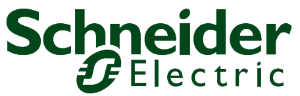 